107活動成果活動名稱107河東學校聯盟舉辦繪聲繪影活動107河東學校聯盟舉辦繪聲繪影活動辦理地點玉東國中玉東國中辦理日期107/11/07107/11/07內容簡介河東學校聯合舉辦繪聲繪影活動(靜態是苓雅風情及動態是舞動苓雅)河東學校聯合舉辦繪聲繪影活動(靜態是苓雅風情及動態是舞動苓雅)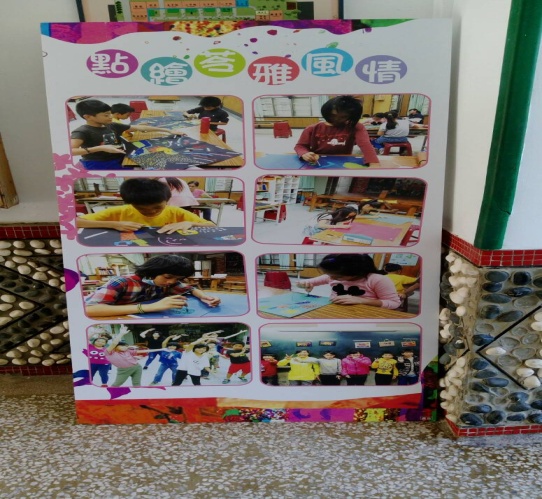 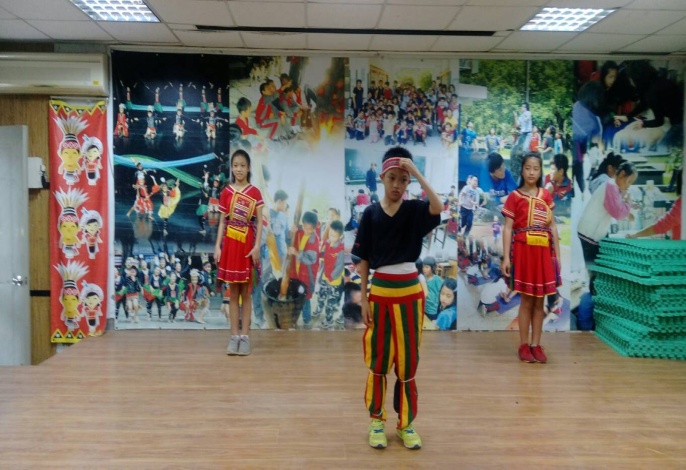 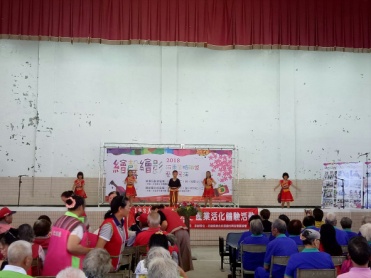 準備活動準備活動動態表演(舞動苓雅)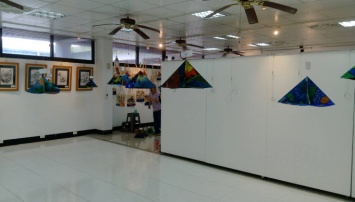 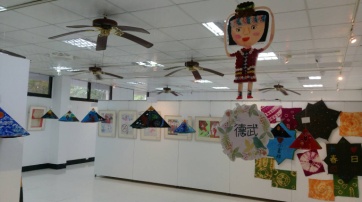 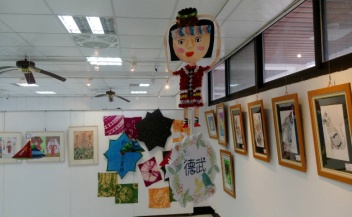 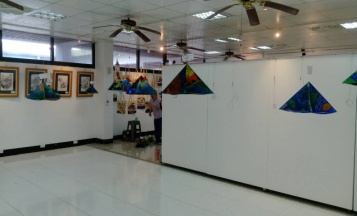 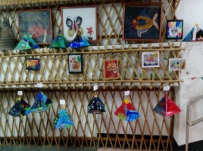 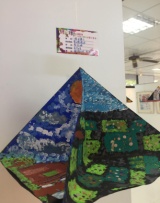 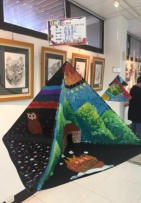 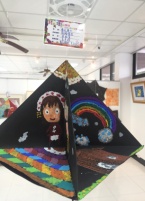 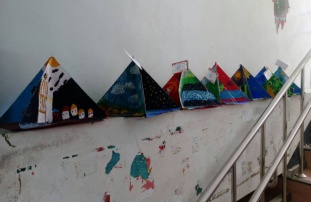 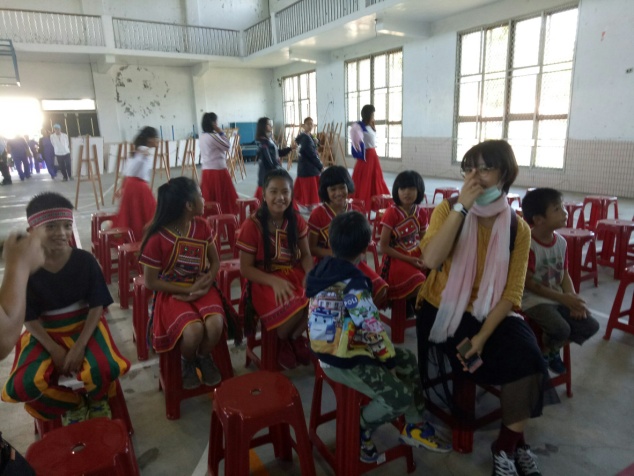 藝術作品成果展演(苓雅風情)藝術作品成果展演(苓雅風情)動態表演準備活動